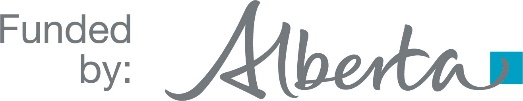 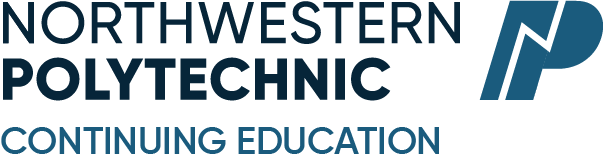 APPLICATION FOR ADMISSIONRURAL SEXUAL ASSAULT CARE – EXTENDED MICRO-CREDENTIALAll applicants for the Rural Sexual Assault Care – Extended Course MUST BE: Registered Nurse (must provide copy of registration) Licensed Practical Nurse (must provide copy of registration)  Registered Midwife (must provide copy of registration) Nurse Practitioner (must provide copy of registration) Physician (must provide copy of registration) Paramedic (must provide copy of registration) Medical Student (must provide copy of registration) Resident (must provide copy of registration) Travel Nurse (must provide copy of registration)Have you previously been registered at NW Polytechnic?   YES    NO   NWP ID # ______________PERSONAL INFORMATIONNAMEPERMANENT ADDRESSINTAKE REQUESTEDBURSARY APPLICATION – ALBERTA CULTURE COMMUNITY GRANTS FUNDING*	PAYMENTDECLARATION OF APPLICANTSIGNATURE OF APPLICANT ______________________ DATE OF APPLICATION ___________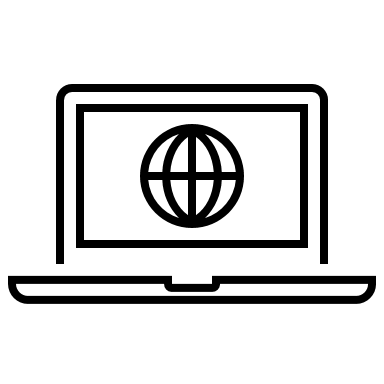 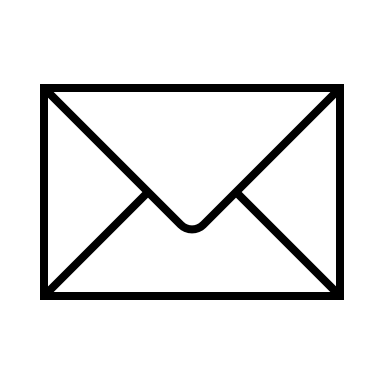  Email application to:  kweber@nwpolytech.ca                        Website:  www.nwpolytech.ca/ce/courses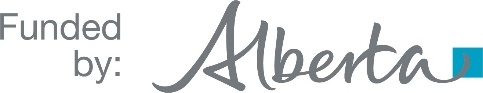 *Program funding provided by Alberta Culture – Community Grants LEGAL LAST NAMELEGAL FIRST NAMELEGAL MIDDLE NAME OR INITIALPREFERRED FIRST NAMELIST ANY FORMER NAMESDATE OF BIRTH:  M/D/YSTREET, AVENUE, PO BOX NUMBERSTREET, AVENUE, PO BOX NUMBERSTREET, AVENUE, PO BOX NUMBERCITY OR TOWNPROVINCEPROVINCEPOSTAL CODECOUNTRYCOUNTRYEMAIL ADDRESSEMAIL ADDRESSEMAIL ADDRESSHOME TELEPHONE HOME TELEPHONE BUSINESS TELEPHONE 1st OF THE MONTH   Intakes are on the 1st of each month. Unless you indicate otherwise, you will be registered in the next intake.  Email confirmation will be sent once you are registered.  Please ensure you have provided proof of registration.You may qualify for a tuition bursary if you live in Alberta, and are employed at, or have practice privileges at a rural health centre outside of Edmonton or Calgary. Do you wish to apply for the bursary?    YES    NO(You may be required to provide proof of employment in a Health Centre).   When registering at Northwestern Polytechnic, a student acknowledges the right of the polytechnic to collect information under the Freedom of Information and Protection of Privacy Act.  Personal information that is maintained as part of student record will be used for the purposes of issuing scholarships, bursaries and awards and notifying donors as to the recipients of their awards.  Information on award applications may be shared with the donor, Alberta Culture-community grants and Rural Advantage.$299 COST TO BE PAID BY: VISA MASTERCARD AMERICAN EXPRESSCREDIT CARD # _________________________________________________________Month ____ Year ____  CVC ____ (information to be  provided after registration) CHEQUE (Please mail to NW Polytechnic, Continuing Education Department) BURSARY APPLICATION     The personal information on this form is collected under the authority of the Post-secondary Learning Act of Alberta, theFreedom of Information and Protection of Privacy Act of Alberta (FOIP), the Statistics Act of Canada and the Income Tax Act of Canada. The information will be protected in compliance with FOIP used by the Registrar’s Office to determine your eligibility for admission and registration in programs; collecting transcripts; administering records, scholarships and awards; providing student services; and for alumni relations and fundraising. The personal information may be disclosed to academic and administrative units for planning and research activities; federal and provincial agencies for reporting requirements; contracted or public health care providers, including collaborative educational, funding, and workplace agencies as required; and the Student’s Association of NWP through data sharing agreements. The information will be retained in accordance with approved Information Management guidelines. If you have any questions about the collection and use of this personal information, please contact the Registrar, I certify that the information provided is true and complete in all respects and that no information has been withheld. I understand that falsifying or omitting documents or information on this application will result in immediate and permanent dismissal from NWP. Falsified documents may be referred to the appropriate authorities for prosecution of the applicant under the Criminal Code of Canada. The Polytechnic reserves the right to refuse admission or cancel any admission ruling. I agree, if admitted, to comply with all NWP policies and understand my rights and responsibilities as a NWP student. I agree, if admitted to NWP, to comply with all rules and regulations of the Polytechnic.